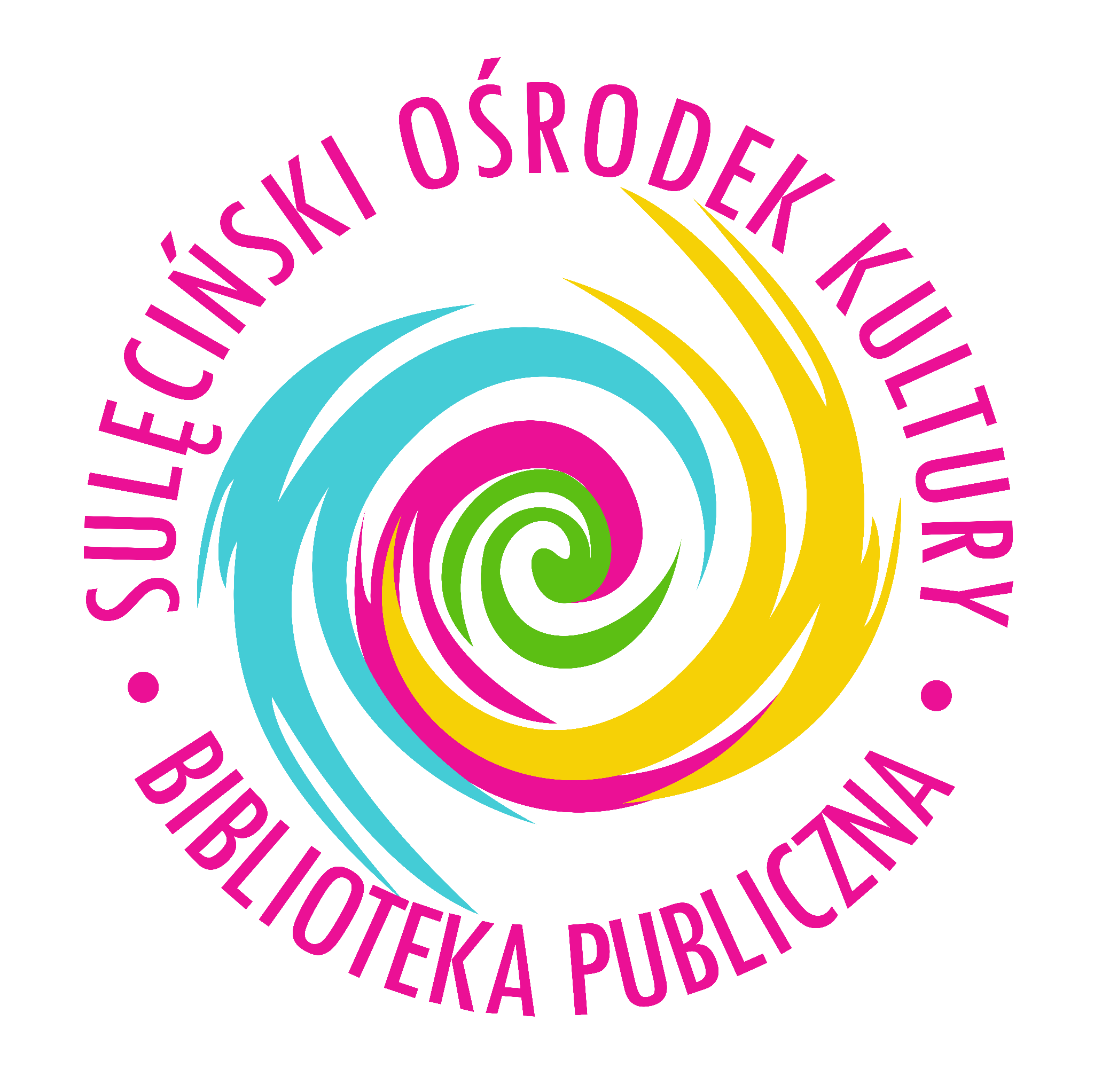 SULĘCIŃSKI OŚRODEK KULTURYul. St. Moniuszki 1, 69-200 Sulęcintel. 95 755 24 77, fax. 95 755 24 78e – mail: soksulecin@gmail.comWIGILIA MIEJSKA 20221.Osoba do kontaktu (imię i nazwisko):2.Numer telefonu:3.Adres e-mail:4. Charakterystyka asortymentu/ krótki opis:6. ile miejsca potrzeba? (wymiary namiotu, stoiska itp.)7.Dodatkowe uwagi: